Tasmanian Building and Construction Industry Training Board Information Kit for Applicants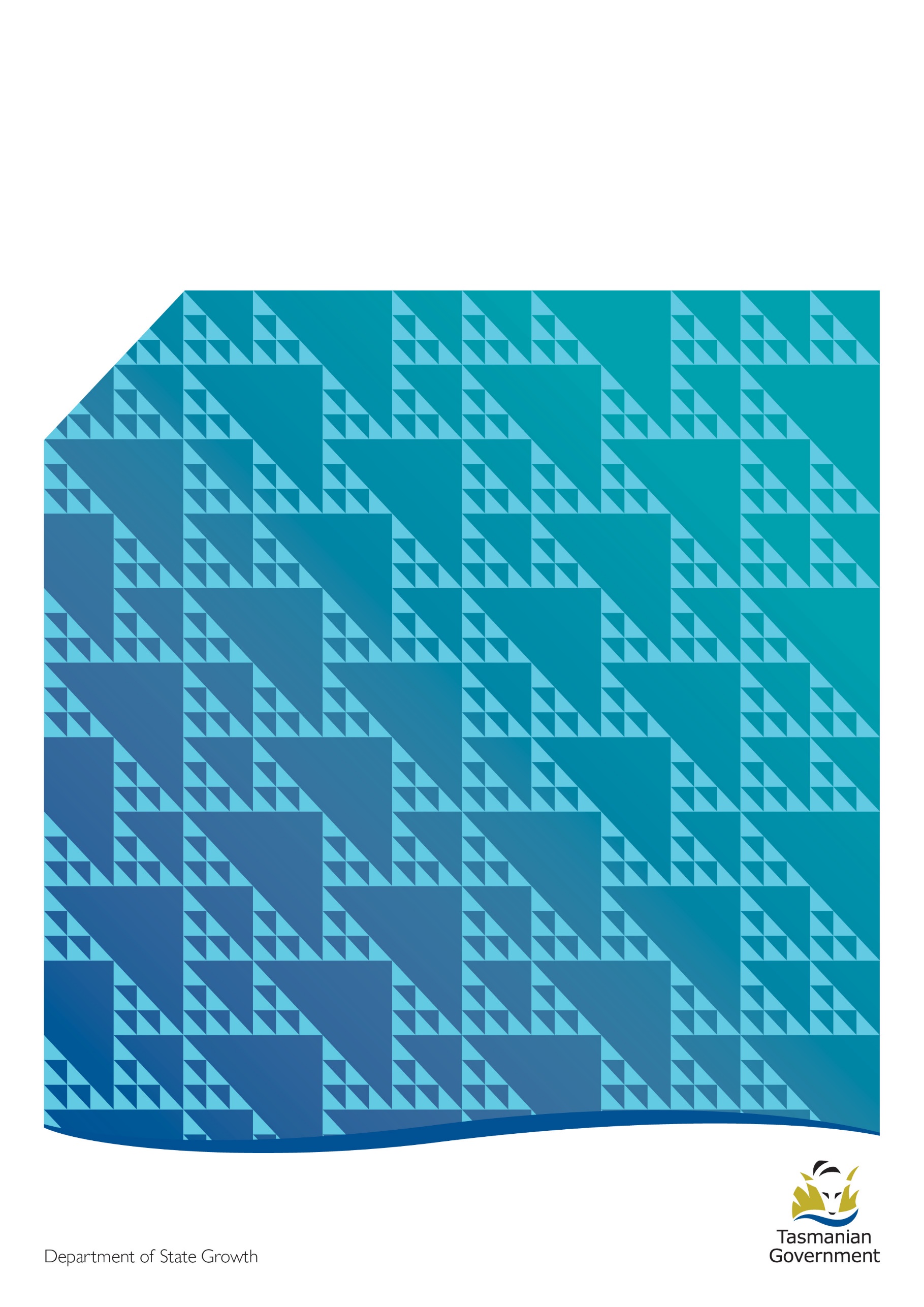 									November 2019The Tasmanian Building and Construction Industry Training Board (TBCITB)Information for applicantsBackgroundThe Tasmanian Building and Construction Industry Training Board (TBCITB) was established under the Building and Construction Industry Training Fund Act 1990 to facilitate quality training for the building and construction industry.The main functions of the Board are to:provide advice to Government on matters relating to workforce development in the Tasmanian building and construction industrypromote training in the building and construction industryfacilitate training in the building and construction industry by means of the training fund. Priorities for training are set out in the Board’s annual Training Plan.Any member of the building and construction industry may apply to the Board for funding for training.The TBCITB membership is prescribed in the Building and Construction Industry Training Fund Act 1990.There are nine members: eight of whom represent various employer and employee interests in the building and construction industry; and an independent Chair, currently Tracy Matthews.Members are appointed by the Minister for Education and Training for a maximum term of three years, and may be reappointed.Current MembersTracy Matthews (Chair)Michael RogersTraycee Di VirgilioTed BellIan JohnstonVonette MeadNaomi Walsh Benjamin WilsonElizabeth HepburnCriteria for appointment to the BoardIn filling these vacancies the Minister is looking for members who, between them, have knowledge and experience in the following areas:the interests of employees in the building and construction industrybuilding servicesbuilding professionsresidential buildingnon-residential buildingcivil constructionknowledge of the vocational education and training systemknowledge and experience in corporate governancestrategic planning and policy development skills.It is desirable for applications for the role of member to hold strong industry knowledge and current experience, particularly in the areas of building services, residential and non-residential building.It is desirable for applicants for the role of Chair to hold strong knowledge and experience in corporate governance, strategic planning and policy development.Meeting Schedule The TBCITB formally meets 5-6 times per year, mainly in Hobart.Members may be co-opted for other activities and events.The TBCITB has Annual General Meetings once per year around September/October time in Hobart. Sitting FeesMembers are paid in accordance with the Government Boards fee policy and the Board’s sizing statement.The Chair is paid $18 623 per annum in sitting fees.Members are currently paid $10 434 per year in sitting fees.  Members may also be reimbursed for out-of-pocket expenses whilst on Board business.More informationThe TBCITB website contains useful and relevant informationhttp://www.tbcitb.com.au/The Building and Construction Industry Training Fund Act 1990 can be found at:https://www.legislation.tas.gov.au/view/html/inforce/current/act-1990-038 Expressions of interestExpressions of interest in being appointed as Chair or member of the Board should include information relevant to the criteria for appointment to the Board as set out above (maximum 500 words), a CV / resumé and contact details including postal address, email address and preferred telephone number.Expressions of interest should be marked CONFIDENTIAL and sent to:skills.registration@skills.tas.gov.au orStuart HollingsworthSkills Tasmania, Department of State GrowthGPO Box 536Hobart   TAS   7001
Deadline: 5pm, Friday 13 December 2019For further information contact Stuart Hollingsworth, Director, Workforce Policy and Strategic Relations, Skills Tasmania, Department of State Growth, email stuart.hollingsworth@skills.tas.gov.au or phone (03) 6165 6045.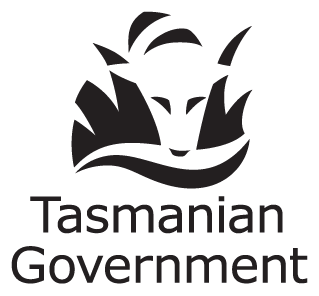 Department of State GrowthLevel 4, Salamanca Building, 4 Salamanca PlaceHOBART TAS 7000 AustraliaDepartment of State GrowthLevel 4, Salamanca Building, 4 Salamanca PlaceHOBART TAS 7000 AustraliaPhone:1800 655 846 Email:enquiries@skills.tas.gov.au Web:www.skills.tas.gov.au